       Кручинин Алексей      5г           ПроектВ этом проекте я хочу рассказать, что потребуется для изготовления стула (обычный), и научиться выполнять, оценивать, подсчитывать затраты на изготовления данной мебели.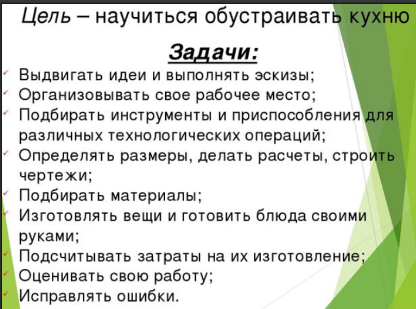 Итак, чтобы сделать раскладной стул нам понадобятся материалы:Бруски 470 х 40 х 20 мм. – 4 шт. (ножки).Бруски 320 х 40 х 20 – 4 шт. (перекладины под сидение).Бруски 320 х 40 х 20 – 2 шт. (накладки для ножек).Бруски 350 х 60 х 20 – 4 шт. (сидение).Болты 6 х 40 мм – 6 шт.Саморезы – 45 мм.Также понадобится стандартный набор инструментов для работы с древесиной:Ножовка.Рубанок.Стамеска.Дрель, сверло с зенкером.Крестообразная отвёртка.Наждачная бумага.Угольник, рулетка, карандаш.
Стул должен получится таким образом, чтобы он легко раскрывался и не закрылся (сломался).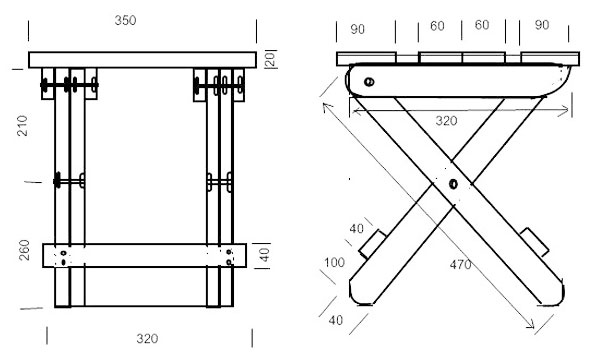 Фото: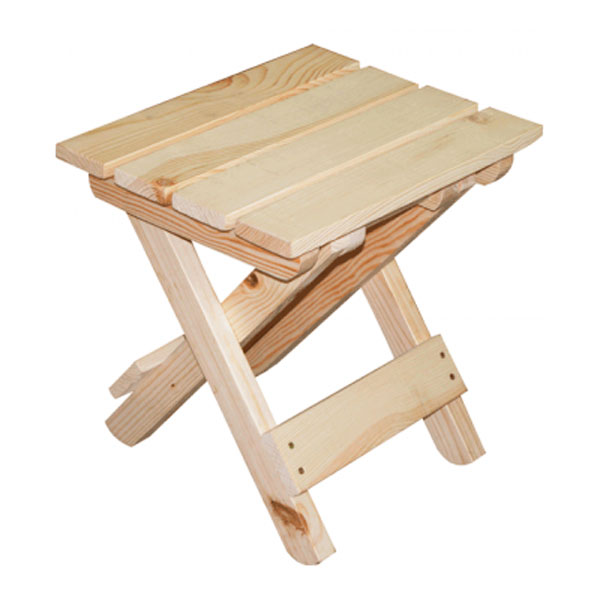 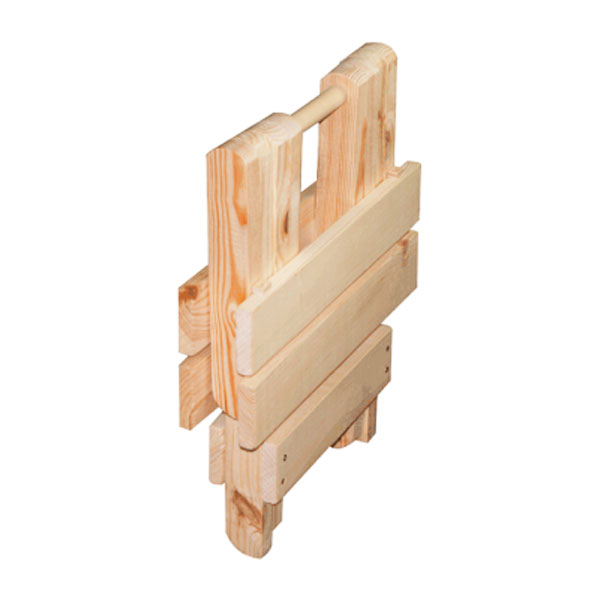 Результат:В результате работы мы получим складной стул без спинки его можно использовать как подставку для ноутбука, или на отдыхе как столик.Приступаем к изготовлению стула. Подготовим бруски согласно предоставленным размерам, все бруски нужно обработать наждачной бумагой, убираем заусеницы, сглаживаем острые углы.Соединяем каждую пару ножек стула по оси болтами, при сборке шляпки болтов и гайки нужно утапливать заподлицо, для этого отверстия дополнительно зенкуем.Соединяем ножки верхними торцами с перекладинами сидения болтами и гайками, две ножки с одной стороны крепятся к внешним перекладинам и две ножки с другой стороны к внутренним перекладинам.К перекладинам крепим внешние бруски сидения.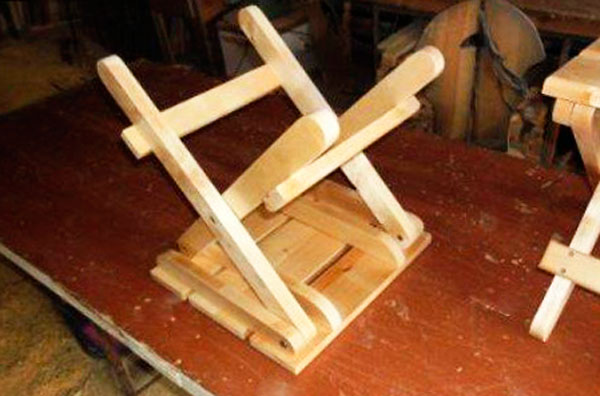 Для устойчивости стула к ножкам в нижней части крепим саморезами поперечины.Теперь нам нужно на сидении правильно закрепить средние бруски, один брусок крепится к внешним перекладинам, другой к внутренним перекладинам, используем саморезы. В разложенном состоянии стула внутренние бруски сидения служат упором и поддерживают конструкцию.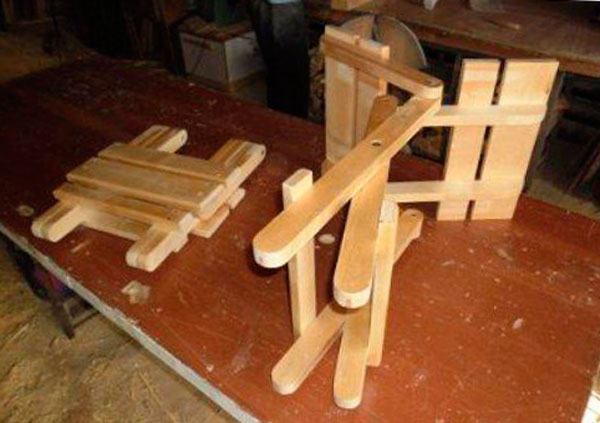 Стул должен легко раскладываться и складываться, чтобы стул было удобно нести в руке, можно сделать удобную ручку.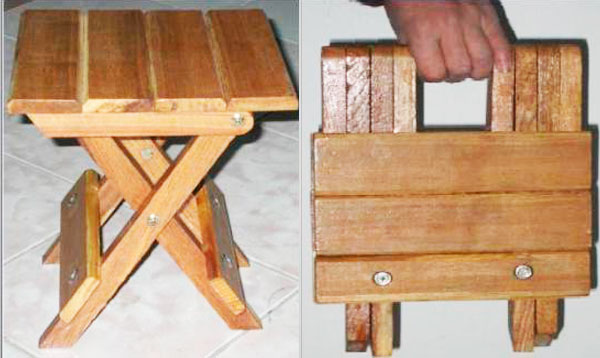 Добавить комментарий Начало формыВаш e-mail не будет опубликован.Комментарий Имя E-mail  